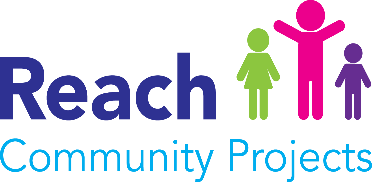 JOB DESCRIPTIONJob PurposeREACH (Restore, Encourage, Action, Community and Hope) has provided support to local people in crisis since 2005.  We provide a debt counselling, financial inclusion and advice service.  We are looking for an Income Maximisation Adviser to join our Community Advice Team.  The successful candidate will have excellent communication skills, a keen attention to detail and have a flexible approach to their work.  The most important skill required for this role is a care for people and a desire to empower our clients to lift themselves out of poverty.  Financial Inclusion is about ‘putting money in people’s pockets’.  It is estimated that there is around £19 billion of unclaimed benefits in the UK.  This role will work with clients to help them claim for benefits, Council Tax reduction and any other income that they may be entitled to (training is provided).  A good amount of this work out in the community – in clients’ homes, at our drop-in centres or at other mutually agreed venues.This is a part time role working 24 hours a week, although some flexibility will be required dependent on service need.  There may also be some occasional evening work and weekend work required, dependent on the needs of the clients.  Full training will be provided but strong IT skills are a prerequisite to the role.Job SummaryTo work as part of the Community Advice Team, seeking financial inclusion outcomes, and offering benefits checks, advice, and application assistance. To support the provision of emergency food boxes to families in crisis in Haverhill and surrounding towns and villages in West Suffolk where necessary. To facilitate utility payments, completing forms for and with clients, one-off grant applications, purchasing household goods (such as white goods) from successful grant applications. Key Duties and ResponsibilitiesProvide financial inclusion and benefits assistance to clients throughout the area, whilst maintaining detailed records in accordance to set procedures and legal requirements;Provide financial inclusion and benefits assistance service in clients’ own homes;Ensuring deadlines are met for submission of documents;Keep the case management system (Advice Pro) up to date after each interaction with a client;Refer clients onto other agencies when appropriate;Provide cover and work from any of the REACH drop-in and food distribution points when required;Support the Community Advice Team Manager when needed.Qualifications, Skills and Experience RequiredPeople behavioursTerms and conditionsJob Title: Community Advice Team – Income Maximisation AdviserReporting to: Community Advice Team Manager Location: Haverhill and surrounding towns and villages in West Suffolk, North Essex and South CambridgeshireHours: 24 hours per weekSalary: £16,436 per annum (£25,682 FTE)RequirementEssentialDesirableEducation, training and qualificationsGCSE or equivalent Maths, English and ICT – Grade A to CFull driving licence with use of own carComputer literate with a strong working knowledge of Microsoft Office suiteCompleted CPAG Benefits trainingSkills, knowledge and experienceOffice systems and proceduresExperience and knowledge of giving advice (preferably particular emphasis on debt management)Clear communication with all levels in all mediumsAble to work as part of the team and on own and unsupervisedProblem solving abilitySetting up and maintaining manual and electronic filing systemsAbility to maintain a high level of confidentiality and discretion at all timesPeople management skillsAbility to take control of a situation when necessaryFamiliarity with the issues confronting people with learning disabilities and mental health needs, gained through personal contact or experience in a similar settingDiary management and appointment booking using manual and computerised systemsExperience of working with volunteersPractical experience of working remotelyPersonal AttributesEfficient, flexible, ability to work in a dynamic office environmentMature, professional and well manneredAbility to learn quickly and confident to questionSelf-motivated and punctualAble to manage own timeAdaptableDiligent, prepared to dig deeper / investigateSympathetic to the Christian beliefs and ethos of the organisationCommunication & Team WorkingActs openly and honestly.  Shows respect for others. Communicates with others in a clear and structured fashion (written and verbal). Demonstrates a 'can do' approach.Understands the importance of confidentiality and data securityPeople Management & DevelopmentDelivers agreed performance objectives with required support.  Demonstrates a willingness and appetite to learn.Willing to participate in training and professional developmentCommitment & DriveHas high standards and adheres to quality guidelines.  Strives to deliver to the best of abilities at all times.  Shows professionalism and care for clients and colleagues at all times.Ethos of the organisationAs a minimum requirement all employees of REACH Community Projects must be able to work within the Christian ethos of the charityLocationMain office is Wisdom Facilities Centre, 42 Hollands Road, Haverhill CB9 8SA, however much of this role will be out visiting homes in Haverhill and surrounding towns and villages in West Suffolk, and at the drop-ins and food distribution points located in various locations in Haverhill. Occasionally, there may be visits to locations in North Essex and South Cambridgeshire.Working hours and pattern24 hours per week (Tuesday to Friday, 9.30am – 3.30pm)Probationary Period6 monthsAnnual Leave25 days pro rata plus Bank Holidays & working days Christmas to New Year